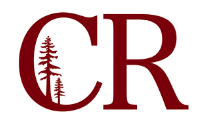 Technology Planning CommitteeApril 21, 2022
9:00am – 10:00amhttps://redwoods-edu.zoom.us/j/95698874764?pwd=OHR4N04wSTVIdEx6ZzAvTTg2bGpNZz09
Agenda Items: Future Agenda Items?ItemFacilitatorTimeUpdating security protocolsJose/Erik9:05-9:25Institutional Effectiveness Summit and annual planReno/Erik/Paul9:25-9:45Evoke Replacement/UpdateBrian9:45-9:55Adjourn